CubaPresidente en función :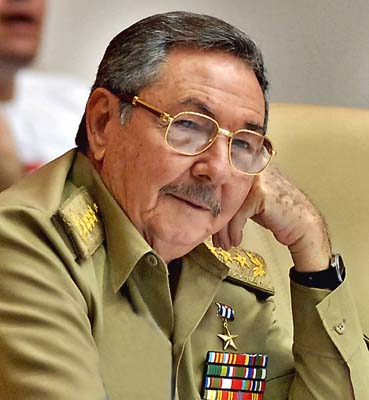 Raúl Castro (83años), desde que en febrero de 2008, Fidel Castro le cedió oficialmente el poder (su salud se iba degradando desde 2006).Reelecto en febrero de 2013 para 5 años a la presidencia del Consejo de Estado.Hizo saber que se retiraría en 2018. ¿Será etonces el final del reino de los Castro ?Residencia Presidencial: Palacio Presidencial, La Habana¿Qué es de Fidel Castro -88 años (qu’en est-il de) ? Se especula mucho sobre el poder de decidir que tendría Fidel Castro entre bastidores (en coulisses), sobre su capacidad para frenar supuestas reformas que quisiera hacer Raúl. La realidad es que el único contacto que se tiene de Fidel son las fotografías de él con líderes estudiantiles u otras personas públicas que se difunden puntualmente.¿Serán esas fotografías la prueba de que sigue desempeñando una función clave y un papel activo, o evidencian su muerte política, reflejan que es demasiado débil como para aparecer en público ?Señas personales (signes particuliers) : Raúl Castro, el sucesor (le successeur) de Fidel Castro: ¿Por qué el hermanastro (demi-frère) y no uno de sus hijos? Fidel Castro se casó dos veces y conoció a numerosas amantes. Se le atribuye más de diez hijos, legítimos e ilegítimos. El hijo mayor legítimo, Fidelito, lo tuvo con una mujer de una familia influyente bajo el régimen de Batista (el dictador al que derrocó – renverser), con quien sus convicciones revolucionarias le obligaron a divorciarse en 1953. Fidel Castro nunca quiso darle un sitio mediático a su hijo pero sí se encargó de controlar su vida personal y profesional. “Depuis plus de quarante ans, Fidelito, le fils aîné légitime, l’héritier auquel rêve tout bon dictateur, est l’otage de son père. A soixante-cinq ans, Fidelito reste ce qu’il a toujours été: un bon fils écrasé par la figure tutélaire du Líder Máximo. Et il s’abstient de manifester la moindre critique. Impossible au final de savoir si tout ceci est sincère ou si Fidelito chercher tout simplement à éviter les problèmes…” (“L’étrange clan des Castro”, dans Enfants de Dictateurs, First Histoire, 2014). De los hijos del dictador, Alina, que consiguió saltar el control prepotente y la vigilancia del padre para exiliarse a Miami, es la única que se expresa regularmente en los medios de comunicación contra el régimen y recorre el mundo para reclamar la democracia.Los demás hijos se quedan en la sombra del dictador, desde posiciones  laborales y económicas lucrativas ya que en este país comunista, el Estado, o sea el clan de los Castro, controla la actividad económica. Uno, Antonio, es médico, buen golfista (golfeur), y se dedica a pensar en la profesionalización del deporte nacional, el béisbol (base ball) para evitar la fuga de peloteros (joueurs de base ball) a EEUU. Otro es fotógrafo, otro trabaja en el sector automóvil etc… No cabe ninguna inclinación a desear el poder en ellos.“Fidel a toujours préféré maintenir ses fils à l’écart da la scène publique. Il ne veut pas leur transmettre le virus du pouvoir, de la toute-puissance. Il n’a pas confiance en eux. Il n’a ni le temps ni l’envie de les former comme de vrais communistes disciplinés, étant lui-même trop brouillon et trop impulsif pour être capable de la moindre discipline”. (“L’étrange clan des Castro”, Enfants de Dictateurs, First Histoire, 2014). En 1959, Raúl, el hermanastro de Fidel, fue designado heredero oficial. El único dirigente capaz (susceptible) de suceder a Fidel, a ojos del mismo Fidel, siempre fue quien compartió los combates en la Sierra Maestra y llevó con mano de hierro la construcción de una sociedad comunista. Raúl es hijo de la misma madre (cuya vida se sabe que fue licenciosa – dissolue), pero de padre distinto. Dominado por Fidel Castro, acabó por emanciparse en 2008 cuando asumió las riendas del poder. Se distingue de Fidel en que es muy disciplinado y siempre ha sabido mantener a su familia unida, y ha sabido anteponer (mettre en avant) a sus hijos y colocarlos en puestos estratégicos. Su hija Mariela, diputada electa en la Asamblea Popular encarna el punto de apertura (es militante defensora de los homosexuales) del régimen. El yerno (gendre) Luis Alberto Rodríguez, casado con la hija mayor de Raúl, es un general a la cabeza del holding empresarial del ejército (armée), uno de los hombres más poderosos dado que Las Fuerzas Armadas controlan el 80% de la actividad económica (aerolínea, hoteles, fábricas, restaurantes etc…) y está a cargo del desarrollo del puerto de Mariel valorado en millones (oeste de la Habana). Su hijo Alejandro, antiguo director del servicio de inteligencia (renseignements) del Ministerio de Asuntos Interiores, se hace cargo ahora de la lucha contra la corrupción, lo cual hace que pueda controlar a cualquiera que pretenda enriquecerse demasiado o adquirir un puesto demasiado influyente.  Fidel siempre ha querido imprimir en el imaginario de su pueblo y del mundo que su familia era el pueblo cubano, sus hijos, todos los cubanos. Raúl Castro ha sabido imponer su figura ante un mundo que no conocía más que el gigante barbudo Fidel. Una eventualidad para que el poder se quede en el clan Castro y así perdure la Revolución es que Alejandro sea el eslabón (chaînon) siguiente.Datos históricos básicos y datos actuales relevantes (importants) sobre el país :Capital de Cuba : La HabanaTipo de régimen : régimen socialista de partido únicoEnlace a la página de los asuntos diplomáticos del gobierno francés dedicada a Cuba para acceder a una presentación en francés de Cuba :http://www.diplomatie.gouv.fr/fr/pays-zones-geo/cuba/Motores de la economía cubana en los últimos años: la liquidez procedente de las remesas ( 1 a 3 mil millones de dólares enviados desde los EEUU a los familiares cubanos, remesas al alza con la flexibilización decretada por Obama) y del auge de las pequeñas empresas cubanas (peluquerías, restaurantes,…) desde la liberalización de la iniciativa privada, rivaliza con los ingresos procedentes de la industria del turismo, y de la exportación de caña de azúcar y tabaco, minerales (níquel sobre todo, cobre, hierro), productos farmacéuticos y médicos (40 000) enviados al extranjero. Un país que se beneficia de muchas simpatías y SOLIDARIDADES POLÍTICAS en el mundo y en particular en América Latina:Miembro del ALBA El ALBA (Alianza Bolivariana para los Pueblos de América) es una alternativa de integración regional impulsada en 2004 a iniciativa del ahora fallecido (décédé) presidente venezolano Hugo Chávez.  Es un espacio de colaboración entre los estados miembros, que buscan propiciar proyectos tanto en terrenos económicos, culturales y educativos (alfabetización, lucha contra la exclusión social y la pobreza), finanzas (Banco del Alba y proyecto de creación de una moneda común, el sucre), infraestructuras, energéticos. Está destinada a compensar las asimetrías entre los países, que truecan (troquer) lo mejor que tienen (petróleo venezolano, materias primas y gas boliviano, médicos y profesores cubanos,…).www.alianzabolivariana.org¿QUÉ PAISES INTEGRAN EL ALBA?DE QUÉ FORMA NOS ESTAMOS INTEGRANDO?Por ejemplo, a través de los Tratados de Comercio de los Pueblos y los Proyectos y Empresas Grannacionales. Acuerdos entre los países para ir avanzando en el desarrollo sostenible, aprovechando las potencialidades de cada uno y atendiendo las necesidades sociales de mayor urgencia para la población.¿QUÉ SON LOS TCP TRATADOS DE COMERCIO DE LOS PUEBLOS?Son tratados de intercambio de bienes y servicios para satisfacer las necesidades de los pueblos. Se sustentan en los principios de solidaridad, reciprocidad, transferencia tecnológica, aprovechamiento de las ventajas de cada país, ahorro de recursos e incluyen convenios crediticios (accords sur les prêts) para facilitar los pagos (paiements).Los TCP nacen, para enfrentar a los TLC, Tratados de Libre Comercio, impuestos por Estados Unidos, que conducen al desempleo y la marginación de nuestros pueblos, por la destrucción de las economías nacionales, a favor de la penetración del gran capital imperialista.Miembro de PetrocaribeOrganización en el marco de la cual Cuba recibe crudo (brut) de Venezuela con condiciones preferenciales, no a precio de mercado. Sin embargo, hay que indicar que desde el inicio de la crisis en Venezuela (2014) y la baja internacional de los precios de los hidrocarburos que retroalimenta la crisis en Venezuela (si hubiera vendido crudo a precio de mercado, hubiera recibido mayores ingresos y no estaría en la situación de colapso económico), Cuba está recibiendo sólo la mitad de lo que recibía antes. Miembro de la CELAC (Comunidad de los Estados Latinoamericanos y Caribeños)Cuba asumió la presidencia de la organización en 2013.Reúne a 33 miembros del continente latinoamericano, nació en diciembre de 2011 a iniciativa del ahora fallecido (défunt) Hugo Chávez. Es un foro sin burocracia ni personal, sin edificio propio, con jefes de Estado que asumen una presidencia rotativa, y se reúnen una vez al año para adoptar resoluciones por consenso (no se puede adoptar si no hay consenso), y con participación de cada país en la medida en que quieran (esto limita pues que haya una verdadera agenda anti-estadounidense o decisiones poco consensuales). Las decisiones conciernen cuestiones tan distintas como las políticas de estímulo a la ciencia e innovación, el fomento del cultivo de coca, la postura que adoptar en el conflicto argentino-británico de las Malvinas (islas británicas cuya soberanía viene reclamada por Argentina) o ante el embargo a Cuba.La organización apuesta por la integración y la unidad de la región (dentro de la línea –dans la veine de- del sueño de una gran patria común formulado por el libertador José Martí, cubano comprometido en la lucha anticolonial).En los hechos, parece que busca suplantar la OEA y que su vocación es claramente anti-imperialista. En efecto, excluye a Canadá y a los EEUU, pero integra a Cuba (que desde 1982 estaba excluido de la OEA), busca materializar cooperación comercial con Rusia, China, India, la Unión Africana etc… OEA (Organización de los Estados Americanos), 2009 y 2015: dos giros a favor de CubaOrganización creada en 1948 para comprometerse en la realización de objetivos comunes, y desde sus inicios responsabilizada en la lucha contra la penetración comunista y por tanto, de la que Cuba fue excluido en 1962.2009: fue aceptado el principio de reintegración de Cuba Cumbre de la OEA en Panamá en abril de 2015 : los presidentes de la región han hecho de la reintegración de Cuba una condición de su presencia en el encuentro.Algunas fechas clave de la historia moderna: UNA ISLA QUE CONOCIÓ VARIAS REVOLUCIONES:1868: inicio de la guerra de los 10 años, sublevación de criollos y esclavos contra la potencia colonial España, 300 000 muertos. Derrota de los independentistas. 1879-1880: Guerra Chiquita (Petite Guerre), nueva tentativa independentista. 1895 : Inicio de la GUERRA DE INDEPENDENCIA, también llamada guerra hispanoamericana. Esta terminología demuestra que a pesar de 30 años de lucha por su independencia, los cubanos quedaban como excluidos de aquella victoria ; los americanos iban por lo demás a conservar Gantanamo y un derecho a intervenir en la isla. 1898: Victoria e INDEPENDENCIA DE la última colonia española, CUBA, con la intervención de los EEUU. « Cuba fue el último país en librarse del coloniaje español, del yugo colonial español » (discurso de Fidel Castro ante la ONU, 1960). 300 000 cubanos y 385 soldados americanos muertos en el combate.  ENMIENDA PLATT (amendement ; Platt : del nombre del senador por quien surgió). Tras dos años de ocupación militar, los americanos obligaron a que los cubanos, independientes de la potencia colonial española y que habían luchado 30 años por su independencia, introdujeran en su Constitución esta enmienda, chantajeándolos (faire du chantage) de no dejar la isla si no se introducía, y que concedía terrenos y derecho a intervenir políticamente en Cuba. GUANTANAMO: punta de terreno en el sureste de Cuba, precisamente (justement) cedido a cambio de un arriendo (bail) que no puede ser rescindido (anulado, invalidado), salvo (sauf) con consentimiento mutuo de Washington y Cuba. Cada año, EEUU pagan una cuantía a Cuba por el arriendo del terreno, pero Cuba desde 1960 no abona el cheque (encaisser), mostrando así su desaprobación contra la presencia amerciana en suelo cubano. Desde 2002, se acondicionó la base militar, soporte logístico de las operaciones militares americanas, en centro de detención de alta seguridad para presos terroristas. CRONOLOGÍA de una REVOLUCIÓN MALOGRADA (galvaudée = que no llega a su término deseado, comprometida y cuyo proceso queda deshonrado) 1952: golpe de estado del general Fulgencio BATISTA, al que Fidel Castro se opuso.26 de Julio de 1953: ATAQUE AL CUARTEL MONCADA (ataque des casernes de l’armée) en Santiago de Cuba por Fidel Castro y revolucionarios. Fidel estuvo condenado a 15 años de cárcel. Estuvo encarcelado pero amnistiado y liberado apenas dos años después. Optó por el exilio con su hermano menor, Raúl. Se organizó la respuesta (riposte) desde dentro de Cuba y desde el exilio. Marca el inicio de la REVOLUCIÓN CUBANA (proyecto social antiimperialista y nacionalista) pues (porque) los revolucionarios siguen en el poder en la actualidad. 1956: Desembarque clandestino de Fidel Castro y otros guerrilleros en la isla para derrocar la dictadura. Dos años de GUERRILLA desde la base en la SIERRA MAESTRA. 1° de Enero de1959 :desde entonces Fiesta Nacional.huida del dictador Batista, llegada al poder de Fidel Castro.Tras dos años de combate, y 5000 muertos.Ideología : Fidel Castro y los revolucionarios denunciaban el desequilibrio de relaciones entre EEUU y Cuba que existía desde finales del XIX, ya no toleraban que el dominio americano se entrometiera en la soberanía territorial y comercial, se denunciaba en varios discursos y se contrarrestó en reformas. Propugnaban (defender) igualdad y universalidad social, económica, sanitaria, escolar…1960 : Ante la negativa de EEUU de normalizar y equilibrar las relaciones bilaterales, con la traba del embargo, Cuba se ve obligada a volcarse hacia la Unión Soviética para vender sus productos, para el abastecimiento de petróleo, importar tecnología, financiamiento externo etc… Dependencia económica y financiera de gran magnitud.1961 : (empieza la respuesta americana para derrocar al régimen cubano recién instalado) :desembarco de disidentes anticastristas exiliados entrenados por la CIA en la BAHÍA DE LOS COCHINOS. Victoria militar de los castristas. Ruptura de las relaciones diplomáticas.1962 : EMBARGO, que puede ser levantado solo por el Congreso americano.CRISIS DE LOS MISILES. Fue una de  las crisis mayores y un paso más en la carrera armamentística que caracterizó la guerra fría entre los dos bloques soviético y occidental : decisición soviético-cubana de instalar misiles nucleares en Cuba con capacidad de alcance de los EEUU (Florida) como medida disuasiva contre los planes de invasión de la isla de los EEUU. El conflicto se resolvió con la garantía soviética de retirar las armas nucleares de Cuba, quedándose en suelo cubano con armas convencionales, a cambio de que los EEUU no invadieran a Cuba y de la garantía americana de retirar misiles nucleares instalados en Turquía, país fronterizo con la URSS. Cuba estuvo apartado de las negociaciones que sólo se desarrollaron entre soviéticos y americanos (la actitud sociética fue pues cuestionada por el régimen cubano), y los EEUU siguieron manteniendo presión contra esa isla agitadora. EXCLUSIÓN de Cuba de la OEA.1982 : ingreso de Cuba en la LISTA DE PAÍSES PATROCINADORES DEL TERRORISMO : Cuba estuvo acusado por los EEUU de mantener lazos y promover guerrillas centroamericanas, apoyar las FARC (guerrrila colombiana) y los terroristas vascos de ETA.1990 : inicio del PERIODO ESPECIAL (la période spéciale). Desaparece la URSS y con ese derrumbe, se derrumba también la economía cubana fuertemente dependiente de la URSS (pérdida de un mercado de exportación exclusivo, pérdida de generosas subvenciones que recibía Cuba etc…). Sigue una fuerte recesión de la economía cubana que obliga a Cuba a reformar su economía (apertura al capital extranjero, cuentapropismo etc…) e impone privaciones y restricciones drásticas en la cotidianeidad de los cubanos. en la actualidad : cf « Economía/ sociedad colapsada materialmente » más abajo.Rasgos definitorios (traits caractéristiques) y giros (rebondissements) del mandato de Raúl Castro : Diplomacia2015: “Todos somos americanos” (Barack Obama, anuncio televisivo 17 de diciembre de 2015) : ACERCAMIENTO histórico y restablecimiento de las relaciones diplomáticas entre los ESTADOS UNIDOS Y CUBA. Cronología de un acercamiento histórico:17 de Diciembre de 2014: alocuciones televisivas simultáneas de Barack Obama y Raúl Castro para anunciar el DESHIELO (dégel) tras más de 50 años de tensiones.abril de 2015: encuentro entre Raúl Castro y Barack Obama en la CUMBRE de las Américas, en PANAMÁ. El apretón de mano entre los dos mandatarios fue el síntoma de un gran cambio político, evidenciado también en otras posturas de los otros jefes de estado latinoamericanos: la DESACTIVACIÓN DEL ANTIAMERICANISMO que había caracterizado las cumbres precedentes. América Latina, y Cuba en particular (salvo algunos países como Venezuela, Ecuador, Bolivia que siguen en la fila de (dans la veine de) las acusaciones contra el vecino imperialista), aspiran al pragmatismo antes que (plutôt que) seguir en batallas ideológicas, y en el contexto político y económico actual, saben que los EEUU son más una baza (atout) que el eterno dominador maldito. 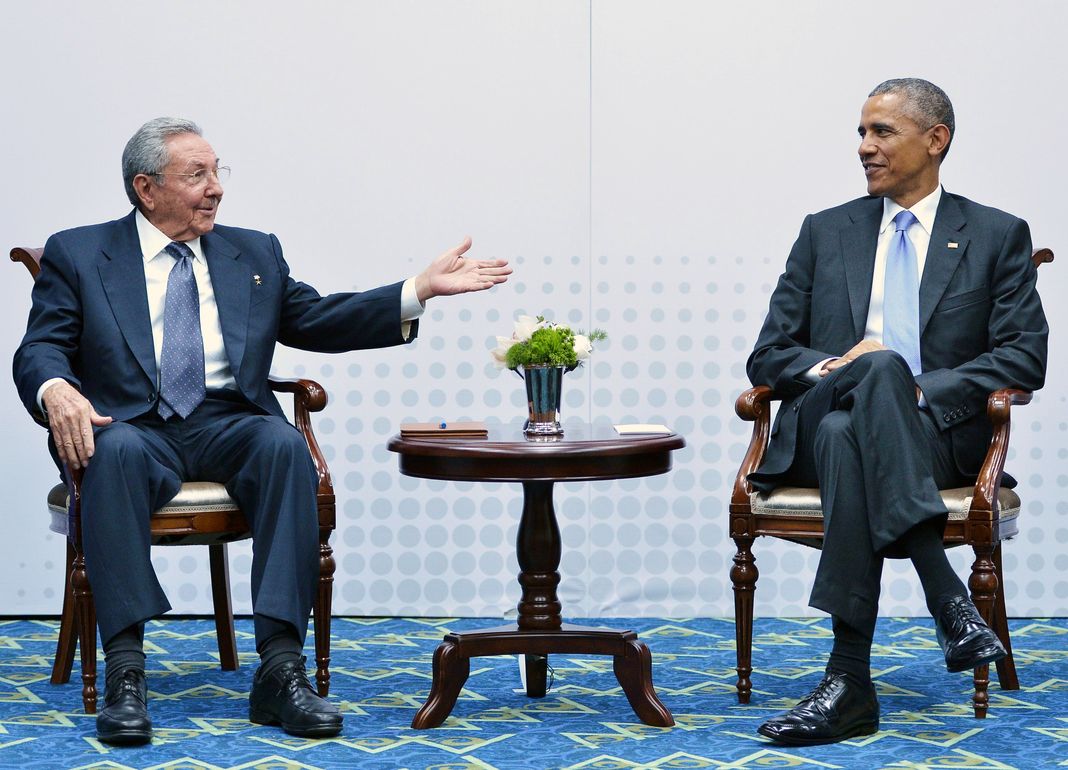 Medidas subsiguientes (consécutives) en materia diplomática, bancaria, de telecomunicaciones, comercial,… que entran en vigor (prendre effet) en 2015:reestablecimiento pleno de las relaciones diplomáticas con aperturas de embajadas (ambassades) respectivas en Cuba y los EEUU.encuentros bilaterales entablados (amorcés) sobre temas como la inmigración, la lucha contra el tráfico de drogas y la trata de humanos, la protección medioambiental.autorización de exportaciones americanas de materiales y servicios de telecomunicación, telefonía e internet. autorización de comercio con empresas cubanas en sectores de construcción (compra de material de construcción), equipamientos industriales y equipamientos agrícolas para pequeñas explotaciones [El levantamiento total del embargo general sobre el comercio no puede ser decidido más que por el Congreso]. autorización para los americanos de financiar empresas privadas cubanas.flexibilización (assouplissement) de la mayoría de las restricciones de viajes a la isla de ciudadanos estadounidenses que vienen por motivos tales como visitas familiares, por cuenta de ONG, traslados profesionales, intercambios culturales… : autorización de traer a la isla 10 000 dólares, llevarse mercancías por un valor de 400 dólares [El levantamiento total de las restricciones sobre viajes no puede ser decidido más que por el Congreso]. flexibilización de relaciones bancarias entre EEUU y Cuba : aumento del monto de remesas (transferts d’argent) que pasa de 2000 a 8000 al año), derecho de los americanos a usar tarjeta de crédito americana en Cuba ; colaboración entre bancos americanos y cubanos para facilitar transacciones comerciales y transferencias.abril de 2015: anuncio por Barack Obama (decisión efectiva 45 días después en la que el Congreso americano no puede intervenir) de la retirada de Cuba de la lista de los países patrocinadores del terrorismo, que va acompañada del levantamiento de sanciones financieras (los cubanos podrán acceder a créditos etc…).Analizar y matizar (nuancer) la dinámica de aquel acontecimiento (cet évènement transcendant):¿POR QUÉ el deshielo de las relaciones diplomáticas y comerciales con EEUU AHORA?El embargo una coacción (un carcan) que ya (déjà) se había aflojado (se relâcher) mucho y cuyo levantamiento total ya no es más que una cuestión de tiempo. Pruebas del aflojamiento del embargo por parte de EEUU y de la perspectiva de levantamiento del embargo en la mente de los cubanos:A pesar del bloqueo, EEUU están entre los 5 socios comerciales de la isla: el 30% de las importaciones de alimentos y productos agrícolas de Cuba proceden de EEUU, principal suministrador de arroz, pollo, vacas, trigo, soja, maíz, comercio que por lo demás beneficia a los granjeros y ganaderos americanos. La modernización del puerto en Mariel y su transformación en megapuerto (oeste de la Habana), al tiempo que se agranda el canal de Panamá, demuestra la ambición de Cuba de volverse el principal puerto comercial del Caribe teniendo en mente una dinámica de cambio.El derrumbe económico y político de Venezuela, de cuyos subsidios (subventions) y abastecimiento energético Cuba depende ampliamente (como otros países caribeños y de América Central), y uno de los principales inversores extranjeros en Cuba (en la exploración y explotación de hidrocarburos y minas) condujo muy probablemente a Cuba a negociar la normalización de sus relaciones con EEUU. El contexto económico internacional (ralentización del crecimiento de China, principal aliado económico de Cuba, que le consiente créditos cuantiosos; quiebra de Rusia, gobierno brasileño sacudido por los escándalos de corrupción, Europa en un atolladero -impasse) hace ver a los EEUU como un aliado estratégico interesante para aumentar las exportaciones y encontrar inversores.Economía cubana sin fuelle (à bout de souffle), problemas de solvencia (solvabilité) y liquidez (liquidités) debidos al contexto de crisis internacional (baja de ingresos procedentes del turismo, baja de los precios del níquel).Barack Obama está obligado a escuchar las voces de un electorado latinoamericano y cubano que ve con malos ojos la rigidez americana hacia la isla. Incluso parte de la diáspora cubana poderosa económicamente no quiere perder el tren de la apertura cubana y quieren fomentar el microcrédito y la pequeña empresa, invertir en la isla etc…¿Qué será del (qu’adviendra-t-il de) MODELO CUBANO?Una apertura económica que no beneficia del todo (complètement) al pueblo cubano.El cambio económico de momento no es real y positivo, pues si bien se abre la economía, no se crean condiciones efectivas de mercado. Ejemplos:En ausencia de un mercado mayorista (de gros) de calidad y estable, los cuentapropistas (travailleurs à leur compte) se ven obligados a recurrir a la “paquetería” de las “mulas” (objets que ceux qui peuvent voyager aux EEUU rapportent dans leur bagage puis écoulent à Cuba).El Estado sigue controlando precios y comercialización; supervisa y limita el cuentapropismo: así los médicos y otros profesiones permanecen controladas por el régimen etc…. Salario medio de un cubano= unos 20 euros. Para muchos, las nuevas posibilidades de consumo que se les ofrecen gracias a la liberalización política y el impulso del mercado (internet, restaurantes, hoteles, coches, acceder a obras de arte, ver películas…) no son accesibles a la mayoría de los cubanos.           Ejemplos: Solo el 5% de los 11 millones de cubanos acceden a internet en la actualidad, solo existen unos 150 puntos de acceso a internet en la isla con un precio de entre 1,80 y 5 euros por hora. Casi nadie puede acceder a Netflix, gigante americano de series y películas, disponible por 7 euros en Cuba mensual.El impulso del mercado acrecienta las desigualdades ya existentes. El sistema de doble moneda implementado desde el período especial todavía sigue vigente (se prevé que desaparezca una moneda, pero es una reforma complicada). Crea una brecha entre los que consiguen obtener CUC (pesos convertibles, paridad con el dólar; moneda que sirve para comprarse cualquier comodidad: lejía, pescado, camisetas etc…) y los que sólo cobran (sont payés) en pesos cubanos. Los que consiguen montar comercios gracias a las divisas recibidas de familiares instalados en el extranjero llegan a enriquecerse, su éxito se refleja en sus casas que consiguen rehabilitar, pintar etc… PERO LA MAYORÍA SUBSISTE.buscan alternativas para obtener pesos convertibles (CUC), completando el sueldo con un trabajo en el sector turístico etc…recurren a un amplio mercado negro alimentado por productos robados en tiendas de Estado y vendidos o traídos desde los EEUU (el comercio de estos artículos traídos por “mulas” desde los EEUU se dispara –explose- desde la flexibilización de los viajes de cubanos a EEUU).cuentan con las remesas (transferts d’argent) de los familiares etc…Inmobilismo político e ideológico.Todavía ningún cambio del sistema electoral, ninguna participación de otros partidos,… Hasta ahora, no existe hoja de ruta clara para una transición política exitosa.La liberalización económica se justifica oficialmente desde el gobierno como reformas para hacer perdurar el modelo socialista: el discurso igualitario es todavía muy fuerte, se lucha incansablemente contra la creación de nuevos ricos, se pretende limitar a toda costa (à tout prix) el enriquecimiento etc...Ejemplos: El País, abril 2015 : “Un emprendedor ha triunfado con su restaurante y quería abrir cinco más. No se lo autorizaron, un fabricante de muebles que tiene mucho éxito dedicó parte de sus ganancias a fines benéficos  para quedar bien antes las autoridades ».En plena apertura económica, fuerte probabilidad de un nuevo impulso patriótico y nacionalista : es muy probable según analistas que Cuba siga siendo un país antiimperialista, con un proyecto de defensa de la soberanía y la independencia, y una fe en el socialismo incompatible e inconciliable con la visión de dominación hegemónica cultural del “american way of life”, el estilo de vida americano.Miedos y escepticismo de algunos universitarios y parte de la población ante :la frivolidad y el consumismo (consumérisme) que impone el american way of life, el estilo de vida materialista americano. riesgos de la invasión del soft power (influencia de la cultura, los medios, las ideas etc… del modelo americano). posible desmantelamiento de los logros de la revolución: educación gratuita y universal, cobertura sanitaria universal, seguridad y ausencia de criminalidad, control de la pobreza con asistencia social de los desfavorecidos y minusválidos, alojamiento universal. Miguel Díaz-Canel: ¿figura decorativa o  apuesta por la continuidad del socialismo? 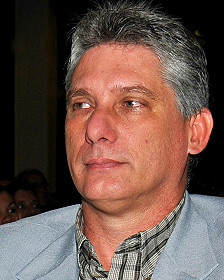 Es un político de 55 años que podría convertirse en el nuevo presidente de Cuba en 2018 (Raúl impulsó la disposición de su no reelección). Fue nombrado en 2013 vicepresidente primero del Consejo de Estado, órgano colegiado de poder Ejecutivo, sustituyendo a uno de los históricos guerrilleros de la Sierra Maestra. El nombramiento de Díaz-Canel es sintomático porque nunca un dirigente que no hubiera combatido en la revolución había llegado a ocupar el cargo. Para algunos, Miguel Díaz-Canel es la apuesta de la generación histórica de cara a la continuidad del socialismo en Cuba. Una transición por lo demás inevitable, dado que casi todos los guerrilleros de la Sierra Maestra rondan ya rondan los 80 años de edad. Libertadas cívicas pisoteadas (bafouées).Ausencia de libertad de expresión plena: la isla, sin pluralismo de ideas, es una cárcel grande.Ninguna tregua en el encarcelamiento y acoso (harcèlement) de disidentes: si bien bajo Fidel se encarcelaba por 20 años y Raúl liberó a presos encarcelados por Fidel, ahora son las detenciones son periodos más cortos pero numerosos y frecuentes, no se ha aflojado la presión sobre la disidencia. En 2013, había 1000 interpelaciones al mes; cerca de 9000 interpelaciones de periodistas, artistas etc… en 2014.Muerte sospechosa del disidente Oswaldo Payá en 2012 en un accidente de tráfico todavía sin aclarar…Cuba y China: ¿olivo y aceituno (bonnet blanc blanc bonnet)? (¿se puede establecer un paralelo entro estos dos países?Similitudes que sustentan el paralelo entre China y Cuba: ESTADO:proceso de liberalización económica y apertura a la economía de mercado (y no planificada por el Estado).conservación de estructura política no democrática, centralizada con un partido comunista único, donde el principio de democracia constitucional y libertad de la prensa se consideran principios occidentales nefastos y contrarios a la línea del Partido.PUEBLO:Pueblo amordazado (muselé): encarcelamiento de activistas e intelectuales disidentes, periodistas, universitarios, abogados etc… en China; censura y acoso a disidentes en Cuba.las veleidades de transparencia y libertades crecen en las calles: Damas de blanco en Cuba, sindicalismo militante incipiente en China, voces disidentes en una internet censurada y controlada en ambos (les deux) países.Hasta hace algunos años, la diferencia fundamental entre China y Cuba era la salud económica de China, con un crecimiento sostenido y grandes planes de  inversión. Dicha prosperidad era un factor decisivo de mantención de la calma social. Con el futuro boyante (prospère) que promete la apertura de Cuba, ¿cómo se comportará el pueblo?Economía y sociedadEl SOCIALISMO DE MERCADO o los flirteos con el liberalismo y el capitalismo económicoLa REVOLUCIÓN socialista está AGOTADA/ SOCIEDAD cubana COLPSADA MATERIALMENTE y DESILUSIONADACubanos hartos de política e incrédulos ante las promesas de autosuficiencia, prosperidad e igualdad incumplidas de la revolución.Cubanos desilusionados, descreídos (incrédules, qui n’y croient plus). Para muchos jóvenes, los objetivos de la revolución eran la gratuidad de los cuidados médicos y la educación : pero los cubanos ya saben que esto existe en democracias liberales que tienen mayor libertad y prosperidad. Desmoronamiento (écroulement) de la economía de estado que ha dejado gran parte del país en ruinas, modelo económico que hace aguas (prend l’eau): sistema financiero de doble moneda (peso y peso convertible) abrumador, mercado de oferta escasa, mercado negro y remesas, válvulas de escape ante la escasez generalizada, orgullos de la revolución se desconchan (se délitent, s’effritent) ante la falta de recursos (cuerpo docente mal remunerado, falta de material,…). infraestructuras de transporte decrépitas, problemas y deficiencias de alojamiento, telecomunicaciones, carreteras etc…ejemplos abastecimiento deficiente en productos básicos, que favorece alternativas paralelas: desarrollo del comercio hecho mediante las mulas –personas que van a los EEUU y vuelven cargadas con artículos de todo tipo); magnitud del estraperlo (mercado negro). La LIBERALIZACIÓN de la economía ya está en marcha / REFORMAS IMPLEMENTADAS por el gobierno desde 2011 :Cambio relativo de postura ideológica : espíritu empresarial y sector privado ya no son estigamtizados.Despido en masa de funcionarios.Desaparición paulatina de las libretas de racionamiento (alimentos y productos de primera necesidad bajo coste accesible a todos los cubanos porque subvencionados por el gobierno). Asociación de empresas de estado con capitales extranjeros en sectores como el turismo y la industria pesada, ley (2014) para favorecer las inversiones extranjeras y negociaciones de acuerdos de cooperación (con UE etc…). Mercado de la vivienda liberalizado (derecho de comprar y vender casas y pisos legalmente), autorización de acceder a la propiedad.Liberalización de la venta y compra de coches.Simplificación y flexibilización de las condiciones de salida y vuelta al territorio para los cubanos (es lo que, en particular, ha permitido que disidentes como Yoaní Sánchez puedan viajar al extranjero y acceder a platós de televisión para hacer oír su visión). Cesión a cientos de miles de nuevos agricultores tierras agrícolas para cultivar y autorización de vender productos en mercados urbanos y cerrar contratos de abastecimiento de complejos turísticos.Autorización e incentivación del cuentapropismo (travailleurs indépendants, à leur compte). Una lucha obstinada por la DEMOCRACIAEn el sistema cubano de partido único donde no hay sitio para la oposición (no está reconocida oficialmente en el juego político), algunas voces disidentes sin enbargo consiguen hacer oír  sus críticas al régimen vigente y sus posturas divergentes, en particular (notamment) la Iglesia Católica y blogueros (blogeurs). Las Damas de Blanco : marcha y movilización de madres, hijas y esposas de opositores al régimen que fueron arrestados en la primavera negra de 2003, para pedir su libertad y apertura democrática para Cuba.El proyecto Varela2002 : lanzamiento de una campaña de peticiones a favor de la democracia, a cargo del disidente Oswaldo Payá. 25 000 firmas voluntarias y conscientes de cubanos, apoyadas por personalidades internacionales, para un proyecto de cambios concretos (libertad de prensa, reconciliación nacional liberando a los presos políticos que no hayan atentado contra personas etc…).julio de 2012 : muerte de Oswaldo Payá en un accidente de tráfico mientras iba camino de un mitin de partidarios (según el chofer, un político español que salió vivo de la colisión, el choque fue provocado por un coche con matrícula del gobierno cubano).Una disidente famosa : Yoani Sánchez. Bloguera que empezó a hacer oír su voz crítica en su blog Generación Y, que alimentaba a duras penas salteando todas las restricciones de libertad de expresión, acceso a internet,… Fundó en 2014 el primer periódico digital independiente, 14ymedio. PAÍSPOBLACIÓNVenezuela29.277.736Cuba11.235.863Bolivia10.400.000Nicaragua5.815.526Dominica69.625San Vicente y las Granadinas111.380Ecuador14.483.499Antigua y Barbuda85.903Total71.479.532